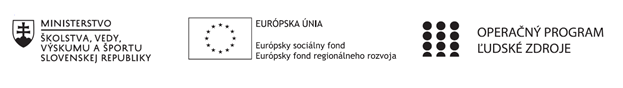 Správa o činnosti pedagogického klubu Príloha:Prezenčná listina zo stretnutia pedagogického klubuPríloha správy o činnosti pedagogického klubu              PREZENČNÁ LISTINAMiesto konania stretnutia: Gymnázium sv. Cyrila a MetodaDátum konania stretnutia: 06.05.2020Trvanie stretnutia: od    15:30 hod.	do 18:30 hod. Zoznam účastníkov/členov pedagogického klubu:Meno prizvaných odborníkov/iných účastníkov, ktorí nie sú členmi pedagogického klubu  a podpis/y:Prioritná osVzdelávanieŠpecifický cieľ1.1.1 Zvýšiť inkluzívnosť a rovnaký prístup ku kvalitnému vzdelávaniu a zlepšiť výsledky a kompetencie detí a žiakovPrijímateľSpojená katolícka škola, Farská 19, 949 01 NitraNázov projektuZvýšenie kvality vzdelávania na Gymnáziu sv. Cyrila a Metoda v NitreKód projektu  ITMS2014+312011V634Názov pedagogického klubu 5.6.1. Pedagogický klub prírodovednej gramotnostiDátum stretnutia  pedagogického klubu..06.05.2020...Miesto stretnutia  pedagogického klubuGymnázium sv. Cyrila a Metoda, Farská 19, NitraMeno koordinátora pedagogického klubuMgr. Martina BažaličkováOdkaz na webové sídlo zverejnenej správywww.gcm.skManažérske zhrnutie:Kľúčové slová: čitateľská gramotnosť na chémii, prírodovedná gramotnosť, pokusyNa desiatom stretnutí sme sa zamerali na čítanie s porozumením a vysvetľovanie prírodných javov argumentmi vo vybranej časti chémie – chemické pokusy. Experimentálna činnosť si vyžaduje žiacku prípravu pred samotnou praktickou hodinou. Ďalej si vyžaduje porozumenie a aplikáciu získaných vedomostí. Po experimentálnej činnosti nasleduje vysvetlenie záverov. Z toho vyplýva, že aj školský pokus sa dá využiť na rozvoj čitateľskej a prírodovednej gramotnosti. Hlavné body, témy stretnutia, zhrnutie priebehu stretnutia:Plánované aktivity desiateho stretnutia pedagogického klubu:Oboznámenie sa s metódami na rozvoj čitateľskej gramotnosti.štúdium materiálov a didaktickej literatúru v oblasti čitateľskej gramotnostiTvorba didaktických úloh zameraných na čítanie s porozumením v oblasti pokusov z chémie.Pokračovanie v tvorení zoznamu experimentov.Diskusia o formulácii a aplikácii úloh na čitateľskú a prírodovednú do experimentov.Príprava medzipredmetového projektu žiakov.workshop-Management reakcií (pokusy z chemického deja). Závery a odporúčania:Desiate stretnutie sa zameriavalo na využitie úloh čitateľskej a prírodovednej gramotnosti. Čitateľskú gramotnosť môžeme rozvíjať na hodinách základného typu, ale aj na praktickej hodine – či už v časti prípravy, realizácie alebo závere. Na stretnutí sme sa oboznámili s možnosťami ako prepojiť čitateľskú a prírodovednú gramotnosť do hodín s pokusom. Do budúcnosti odporúčame vytvoriť metodické listy určené pre učiteľov s s konkrétnymi textami aj úlohami. Vypracoval (meno, priezvisko)Mgr. Martina BažaličkováDátum06.05.2020PodpisSchválil (meno, priezvisko)Mgr. Martina BažaličkováDátum06.05.2020PodpisPrioritná os:VzdelávanieŠpecifický cieľ:1.1.1 Zvýšiť inkluzívnosť a rovnaký prístup ku kvalitnému vzdelávaniu a zlepšiť výsledky a kompetencie detí a žiakovPrijímateľ:Spojená katolícka škola, Farská 19, 949 01 NitraNázov projektu:Zvýšenie kvality vzdelávania na Gymnáziu sv. Cyrila a Metoda v NitreKód ITMS projektu:312011V634Názov pedagogického klubu:5.6.1. Pedagogický klub prírodovednej gramotnostič.Meno a priezviskoPodpisInštitúcia1.Mgr. Mária ŠperkováGymnázium sv. Cyrila a Metoda v Nitre2.PaedDr. Ján Šunderlík, PhD. Gymnázium sv. Cyrila a Metoda v Nitre3.PaedDr. Jana Bohovičová Gymnázium sv. Cyrila a Metoda v Nitre4.Mgr. Martina BažaličkováGymnázium sv. Cyrila a Metoda v Nitreč.Meno a priezviskoPodpisInštitúcia1.